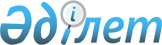 О районном бюджете на 2017-2019 годы
					
			Утративший силу
			
			
		
					Решение Бокейординского районного маслихата Западно-Казахстанской области от 23 декабря 2016 года № 7-1. Зарегистрировано Департаментом юстиции Западно-Казахстанской области 12 января 2017 года № 4653. Утратило силу решением Бокейординского районного маслихата Западно-Казахстанской области от 30 марта 2018 года № 14-6
      Сноска. Утратило силу решением Бокейординского районного маслихата Западно-Казахстанской области от 30.03.2018 № 14-6 (вводится в действие со дня первого официального опубликования).

      В соответствии с Бюджетным кодексом Республики Казахстан от 4 декабря 2008 года, Законом Республики Казахстан от 23 января 2001 года "О местном государственном управлении и самоуправлении в Республике Казахстан" Бокейординский районный маслихат РЕШИЛ:

      1. Утвердить районный бюджет на 2017-2019 годы согласно приложениям 1, 2 и 3 соответственно, в том числе на 2017 год в следующих объемах:

      1) доходы – 3 744 746 тысяча тенге:

      налоговые поступления – 297 601 тысячи тенге;

      неналоговые поступления – 2 294 тысяч тенге;

      поступления от продажи основного капитала – 150 тысяч тенге;

      поступления трансфертов – 3 444 701 тысяч тенге;

      2) затраты – 3 809 205 тысяч тенге;

      3) чистое бюджетное кредитование – 24 899 тысяч тенге:

      бюджетные кредиты – 40 842 тысяч тенге;

      погашение бюджетных кредитов – 15 943 тысяч тенге;

      4) сальдо по операциям с финансовыми активами – 0 тенге:

      приобретение финансовых активов – 0 тенге;

      поступления от продажи финансовых активов государства – 0 тенге;

      5) дефицит (профицит) бюджета – - 89 358 тысяч тенге;

      6) финансирование дефицита (использование профицита) бюджета – 89 358 тысяч тенге;

      поступление займов – 40 842 тысяч тенге;

      погашение займов – 15 943 тысяч тенге;

      используемые остатки бюджетных средств – 64 459 тысяч тенге.

      Сноска. Пункт 1 - в редакции решения Бокейординского районного маслихата Западно-Казахстанской области от 15.12.2017 № 13-1 (вводится в действие с 01.01.2017).

      2. Поступления в районный бюджет на 2017 год формируются в соответствии с Бюджетным кодексом Республики Казахстан, Законом Республики Казахстан от 29 ноября 2016 года "О республиканском бюджете на 2017 – 2019 годы", решением Западно-Казахстанского областного маслихата от 9 декабря 2016 года № 8-2 "Об областном бюджете на 2017-2019 годы" (зарегистрировано в Реестре государственной регистрации нормативных правовых актов за № 4628) и согласно пункту 4 настоящего решения.

      3. Принять к сведению и руководству статьи 7, 11 Закона Республики Казахстан "О республиканском бюджете на 2017 – 2019 годы".

      4. Учесть в районном бюджете на 2017 год поступление целевых трансфертов и кредитов из республиканского, областного бюджета в общей сумме – 607 633 тысячи тенге, в том числе:

      1) сумма трансфертов из республиканского бюджета – 504 982 тысяч тенге: 

      на доплату учителям, прошедшим стажировку по языковым курсам – 1 567 тысячи тенге;

      на доплату учителям за замещение на период обучения основного сотрудника – 2 116 тысячи тенге;

      увеличение норм обеспечения инвалидов обязательными гигиеническими средствами – 2 909 тысяча тенге;

      на внедрение обусловленной денежной помощи по проекту Өрлеу – 11 652 тысяч тенге;

      на частичное субсидирование заработной платы – 4 223 тысячи тенге;

      на молодежную практику – 11 572 тысяч тенге;

      установка дорожных знаков и указателей в местах расположения организаций, ориентированных на обслуживание инвалидов – 9 тысяча тенге;

      реконструкция водопровода в селе Сайхин Бокейординского района Западно-Казахстанской области – 110 000 тысяч тенге;

      строительство водопровода в селе Борли Бокейординского района Западно-Казахстанской области – 171 747 тысяч тенге;

      строительство водопровода в селе Коктерек Бокейординского района Западно-Казахстанской области – 148 345 тысяча тенге;

      бюджетные кредиты местным исполнительным органам для реализации мер социальной поддержки специалистов – 40 842 тысячи тенге;

      2) сумма трансфертов из областного бюджета – 102 651 тысяча тенге:

      в целях реализации Дорожной карты развития трехъязычного образования, на повышение квалификации учителей на языковых курсах – 7 522 тысяч тенге;

      на приобретение учебников, в связи введением новых образовательных программ в детских дошкольных организациях, перевыпуском новых учебников для 1,2,5,7 классов и так далее – 39 933 тысяча тенге;

      реконструкция водопровода в селе Сайхин Бокейординского района Западно-Казахстанской области – 37 476 тысяч тенге;

      строительство 10-ти одноквартирных жилых домов по улице Сейфуллина в селе Сайхин Бокейординского района Западно-Казахстанской области – 17 720 тысяч тенге;

      5. Установить на 2017 год размеры субвенций, передаваемый из областного бюджета в бюджет района в общей сумме – 2 371 462 тысячи тенге.

      6. Установить на 2017 год норматив распределения доходов, для обеспечения сбалансированности местных бюджетов, по следующим подклассам доходов:

      1) индивидуальный подоходный налог зачисляется в районный бюджет - 100%.

      2) социальный налог зачисляется в районный бюджет - 100%.

      7. Деньги от реализации товаров и услуг, предоставляемых государственными учреждениями, подведомственных местным исполнительным органам, используются ими в порядке, определяемом Бюджетным кодексом Республики Казахстан и Правительством Республики Казахстан.

      8. Утвердить резерв местного исполнительного органа района на 2017 год в размере 5 701 тысяч тенге. 

      9. Установить гражданским служащим здравоохранения, социального обеспечения, образования, культуры, спорта и ветеринарии, работающим в сельской местности, согласно перечню должностей специалистов определенных в соответствии с трудовым законодательством Республики Казахстан повышение на 25% должностных окладов по сравнению со ставками гражданских служащих, занимающимися этими видами деятельности в городских условиях, с 1 января 2017 года.

      10. Утвердить перечень местных бюджетных программ, не подлежащих секвестру в процессе исполнения местных бюджетов на 2017 год, согласно приложению 4.

      11. Перечень бюджетных программ сельских округов на 2017 год утвердить согласно приложению 5.

      12. Руководителю аппарата Бокейординского районного маслихата (А.Хайруллин) обеспечить государственную регистрацию данного решения в органах юстиции, его официальное опубликование в Эталонном контрольном банке нормативных правовых актов Республики Казахстан и средствах массовой информации.

      13. Настоящее решение вводится в действие с 1 января 2017 года. Районный бюджет на 2017 год
      Сноска. Приложение 1 - в редакции решения Бокейординского районного маслихата Западно-Казахстанской области от 15.12.2017 № 13-1 (вводится в действие с 01.01.2017).


      (тысяч тенге) Районный бюджет на 2018 год
      (тысяч тенге) Районный бюджет на 2019 год
      (тысяч тенге) Перечень бюджетных программ не подлежащих секвестрированию в процессе исполнения районных (городского) бюджетов на 2017 год Перечень бюджетных программ сельских округов на 2017 год
					© 2012. РГП на ПХВ «Институт законодательства и правовой информации Республики Казахстан» Министерства юстиции Республики Казахстан
				
      Председатель сессии

Ж.Ашенов

      Секретарь маслихата

Е.Танатов
Приложение 1
к решению Бокейординского
районного маслихата
от 23 декабря 2016 года № 7-1
Категория
Категория
Категория
Категория
Категория
Сумма
Класс
Класс
Класс
Класс
Сумма
Подкласс
Подкласс
Подкласс
Сумма
Специфика
Специфика
Сумма
Наименование
Сумма
1
2
3
4
5
6
1) Доходы
3 744 746
1
Налоговые поступления
297 601
01
Подоходный налог 
131 161
2
Индивидуальный подоходный налог 
131 161
03
Социальный налог
105 851
1
Социальный налог
105 851
04
Налоги на собственность
57 998
1
Налоги на имущество
33 800
3
Земельный налог
985
4
Налог на транспортные средства
21 113
5
Единый земельный налог
2 100
05
Внутренние налоги на товары работы и услуги
2 191
2
Акцизы
541
3
Поступление за использование природных и других ресурсов
250
4
Сборы за ведение предпринимательской и профессиональной деятельности
1 400
08
Обязательные платежи, взимаемые за совершение юридически значимых действий и (или) выдачу документов уполномоченными на то государственными органами или должностными лицами
400
1
Государственная пошлина
400
2
Неналоговые поступления
2 294
01
Доходы от государственной собственности
1 794
5
Доходы от аренды имущества, находящегося в государственной собственности
1 794
06
Прочие неналоговые поступления 
500
1
Прочие неналоговые поступления 
500
3
Поступления от продажи основного капитала
150
03
Продажа земли и нематериальных активов
150
1
Продажа земли 
150
4
Поступления трансфертов
3 444 701
02
Трансферты из вышестоящих органов государственного управления
3 444 701
2
Трансферты из областного бюджета
3 444 701
Функциональная группа
Функциональная группа
Функциональная группа
Функциональная группа
Функциональная группа
Сумма
Функциональная подгруппа
Функциональная подгруппа
Функциональная подгруппа
Функциональная подгруппа
Сумма
Администратор бюджетных программ
Администратор бюджетных программ
Администратор бюджетных программ
Сумма
Бюджетная программа
Бюджетная программа
Сумма
Наименование
Сумма
1
2
3
4
5
6
2) Затраты
3 809 205
01
Государственные услуги общего характера
262 780
1
Представительные, исполнительные и другие органы, выполняющие общие функции государственного управления
205 360
112
Аппарат маслихата района (города областного значения)
14 146
001
Услуги по обеспечению деятельности маслихата района (города областного значения)
13 996
003
Капитальные расходы государственного органа
150
122
Аппарат акима района (города областного значения)
64 385
001
Услуги по обеспечению деятельности акима района (города областного значения)
62 595
003
Капитальные расходы государственного органа
1 790
123
Аппарат акима района в городе, города районного значения, поселка, села, сельского округа
126 829
001
Услуги по обеспечению деятельности акима района в городе, города районного значения, поселка, села, сельского округа
116 214
022
Капитальные расходы государственного органа
10 615
2
Финансовая деятельность
162
459
Отдел экономики и финансов района (города областного значения)
162
010
Приватизация, управление коммунальным имуществом, постприватизационная деятельность и регулирование споров, связанных с этим
162
9
Прочие государственные услуги общего характера
57 258
458
Отдел жилищно-коммунального хозяйства, пассажирского транспорта и автомобильных дорог района (города областного значения)
26 408
001
Услуги по реализации государственной политики на местном уровне в области жилищно-коммунального хозяйства, пассажирского транспорта и автомобильных дорог
26 408
459
Отдел экономики и финансов района (города областного значения)
30 850
001
Услуги по реализации государственной политики в области формирования и развития экономической политики, государственного планирования, исполнения бюджета и управления коммунальной собственностью района (города областного значения)
25 446
015
Капитальные расходы государственного органа
5 404
02
Оборона
4 510
1
Военные нужды
4 210
122
Аппарат акима района (города областного значения)
4 210
005
Мероприятия в рамках исполнения всеобщей воинской обязанности
4 210
2
Организация работы по чрезвычайным ситуациям
300
122
Аппарат акима района (города областного значения)
300
006
Предупреждение и ликвидация чрезвычайных ситуаций масштаба района (города областного значения)
300
03
Общественный порядок, безопасность, правовая, судебная, уголовно-исполнительная деятельность
200
9
Прочие услуги в области общественного порядка и безопасности
200
458
Отдел жилищно-коммунального хозяйства, пассажирского транспорта и автомобильных дорог района (города областного значения)
200
021
Обеспечение безопасности дорожного движения в населенных пунктах
200
04
Образование
1 857 589
1
Дошкольное воспитание и обучение
147 972
464
Отдел образования района (города областного значения)
147 972
009
Обеспечение деятельности организаций дошкольного воспитания и обучения
147 972
2
Начальное, основное среднее и общее среднее образование
1 553 669
457
Отдел культуры, развития языков, физической культуры и спорта района (города областного значения)
42 987
017
Дополнительное образование для детей и юношества по спорту
42 987
464
Отдел образования района (города областного значения)
1 457 791
003
Общеобразовательное обучение
1 363 043
006
Дополнительное образование для детей
94 748
466
Отдел архитектуры, градостроительства и строительства района (города областного значения)
52 891
021
Строительство и реконструкция объектов начального, основного среднего и общего среднего образования
52 891
9
Прочие услуги в области образования
155 948
464
Отдел образования района (города областного значения)
155 948
001
Услуги по реализации государственной политики на местном уровне в области образования 
11 463
005
Приобретение и доставка учебников, учебно-методических комплексов для государственных учреждений образования района (города областного значения)
98 351
007
Проведение школьных олимпиад, внешкольных мероприятий и конкурсов районного (городского) масштаба
868
015
Ежемесячные выплаты денежных средств опекунам (попечителям) на содержание ребенка-сироты (детей-сирот), и ребенка (детей), оставшегося без попечения родителей
2 853
067
Капитальные расходы подведомственных государственных учреждений и организаций
42 413
06
Социальная помощь и социальное обеспечение
261 893
1
Социальное обеспечение
61 604
451
Отдел занятости и социальных программ района (города областного значения)
61 604
005
Государственная адресная социальная помощь
7 234
016
Государственные пособия на детей до 18 лет
34 783
025
Внедрение обусловленной денежной помощи по проекту Өрлеу
19 587
2
Социальная помощь
177 603
451
Отдел занятости и социальных программ района (города областного значения)
177 603
002
Программа занятости
90 207
006
Оказание жилищной помощи
59
007
Социальная помощь отдельным категориям нуждающихся граждан по решениям местных представительных органов
38 163
010
Материальное обеспечение детей-инвалидов, воспитывающихся и обучающихся на дому
705
014
Оказание социальной помощи нуждающимся гражданам на дому
21 449
017
Обеспечение нуждающихся инвалидов обязательными гигиеническими средствами и предоставление услуг специалистами жестового языка, индивидуальными помощниками в соответствии с индивидуальной программой реабилитации инвалида
11 198
023
Обеспечение деятельности центров занятости населения
15 822
9
Прочие услуги в области социальной помощи и социального обеспечения
22 686
451
Отдел занятости и социальных программ района (города областного значения)
22 668
001
Услуги по реализации государственной политики на местном уровне в области обеспечения занятости и реализации социальных программ для населения
20 998
011
Оплата услуг по зачислению, выплате и доставке пособий и других социальных выплат
1670
458
Отдел жилищно-коммунального хозяйства, пассажирского транспорта и автомобильных дорог района (города областного значения)
18
050
Реализация Плана мероприятий по обеспечению прав и улучшению качества жизни инвалидов в Республике Казахстан на 2012 – 2018 годы
18
07
Жилищно-коммунальное хозяйство
840 106
1
Жилищное хозяйство
49 423
458
Отдел жилищно-коммунального хозяйства, пассажирского транспорта и автомобильных дорог района (города областного значения)
2 700
004
Обеспечение жильем отдельных категорий граждан
2 700
466
Отдел архитектуры, градостроительства и строительства района (города областного значения)
46 723
003
Проектирование и (или) строительство, реконструкция жилья коммунального жилищного фонда
40 717
004
Проектирование, развитие и (или) обустройство инженерно-коммуникационной инфраструктуры
6 006
2
Коммунальное хозяйство
790 683
458
Отдел жилищно-коммунального хозяйства, пассажирского транспорта и автомобильных дорог района (города областного значения)
30 339
028
Развитие коммунального хозяйства
29 679
048
Развитие благоустройства городов и населенных пунктов
660
466
Отдел архитектуры, градостроительства и строительства района (города областного значения)
760 344
006
Развитие системы водоснабжения и водоотведения
760 344
08
Культура, спорт, туризм и информационное пространство
309 770
1
Деятельность в области культуры
142 788
457
Отдел культуры, развития языков, физической культуры и спорта района (города областного значения)
142 788
003
Поддержка культурно-досуговой работы
142 788
2
Спорт
5 635
457
Отдел культуры, развития языков, физической культуры и спорта района (города областного значения)
5 635
009
Проведение спортивных соревнований на районном (города областного значения) уровне
3 490
010
Подготовка и участие членов сборных команд района (города областного значения) по различным видам спорта на областных спортивных соревнованиях
2 145
3
Информационное пространство
80 950
456
Отдел внутренней политики района (города областного значения)
11 238
002
Услуги по проведению государственной информационной политики
11 238
457
Отдел культуры, развития языков, физической культуры и спорта района (города областного значения)
69 712
006
Функционирование районных (городских) библиотек
69 712
9
Прочие услуги по организации культуры, спорта, туризма и информационного пространства
80 397
456
Отдел внутренней политики района (города областного значения)
26 993
001
Услуги по реализации государственной политики на местном уровне в области информации, укрепления государственности и формирования социального оптимизма граждан
13 226
003
Реализация мероприятий в сфере молодежной политики
13 767
457
Отдел культуры, развития языков, физической культуры и спорта района (города областного значения)
53 404
001
Услуги по реализации государственной политики на местном уровне в области культуры, развития языков, физической культуры и спорта 
13 851
032
Капитальные расходы подведомственных государственных учреждений и организаций
39 553
10
Сельское, водное, лесное, рыбное хозяйство, особо охраняемые природные территории, охрана окружающей среды и животного мира, земельные отношения
149 338
1
Сельское хозяйство
126 920
462
Отдел сельского хозяйства района (города областного значения)
17 515
001
Услуги по реализации государственной политики на местном уровне в сфере сельского хозяйства
13 216
006
Капитальные расходы государственного органа
4 299
473
Отдел ветеринарии района (города областного значения)
109 405
001
Услуги по реализации государственной политики на местном уровне в сфере ветеринарии
11 859
006
Организация санитарного убоя больных животных
2 000
008
Возмещение владельцам стоимости изымаемых и уничтожаемых больных животных, продуктов и сырья животного происхождения
18 463
010
Проведение мероприятий по идентификации сельскохозяйственных животных
574
011
Проведение противоэпизоотических мероприятий
76 509
6
Земельные отношения
9 660
463
Отдел земельных отношений района (города областного значения)
9 660
001
Услуги по реализации государственной политики в области регулирования земельных отношений на территории района (города областного значения)
9 660
9
Прочие услуги в области сельского, водного, лесного, рыбного хозяйства, охраны окружающей среды и земельных отношений
12 758
459
Отдел экономики и финансов района (города областного значения)
12 758
099
Реализация мер по оказанию социальной поддержки специалистов
12 758
11
Промышленность, архитектурная, градостроительная и строительная деятельность
15 664
2
Архитектурная, градостроительная и строительная деятельность
15 664
466
Отдел архитектуры, градостроительства и строительства района (города областного значения)
15 664
001
Услуги по реализации государственной политики в области строительства, улучшения архитектурного облика городов, районов и населенных пунктов области и обеспечению рационального и эффективного градостроительного освоения территории района (города областного значения)
11 164
015
Капитальные расходы государственного органа
4 500
12
Транспорт и коммуникации
31 340
1
Автомобильный транспорт
31 340
458
Отдел жилищно-коммунального хозяйства, пассажирского транспорта и автомобильных дорог района (города областного значения)
31 340
023
Обеспечение функционирования автомобильных дорог
30 000
045
Капитальный и средний ремонт автомобильных дорог районного значения и улиц населенных пунктов
1 340
13
Прочие
32 214
3
Поддержка предпринимательской деятельности и защита конкуренции
12 726
469
Отдел предпринимательства района (города областного значения)
12 726
001
Услуги по реализации государственной политики на местном уровне в области развития предпринимательства
9 101
004
Капитальные расходы государственного органа
3 625
9
Прочие
19 488
123
Аппарат акима района в городе, города районного значения, поселка, села, сельского округа
14 703
040
Реализация мер по содействию экономическому развитию регионов в рамках Программы развития регионов до 2020 года
14 703
459
Отдел экономики и финансов района (города областного значения)
4 785
012
Резерв местного исполнительного органа района (города областного значения) 
4 785
14
Обслуживание долга
21
1
Обслуживание долга
21
459
Отдел экономики и финансов района (города областного значения)
21
021
Обслуживание долга местных исполнительных органов по выплате вознаграждений и иных платежей по займам из областного бюджета
21
15
Трансферты
43 780
1
Трансферты
43 780
459
Отдел экономики и финансов района (города областного значения)
43 780
006
Возврат неиспользованных (недоиспользованных) целевых трансфертов
460
024
Целевые текущие трансферты из нижестоящего бюджета на компенсацию потерь вышестоящего бюджета в связи с изменением законодательства
7 330
049
Возврат трансфертов общего характера в случаях, предусмотренных бюджетным законодательством 
2 547
051
Трансферты органам местного самоуправления
32 964
054
Возврат сумм неиспользованных (недоиспользованных) целевых трансфертов, выделенных из республиканского бюджета за счет целевого трансферта из Национального фонда Республики Казахстан
479
3) Чистое бюджетное кредитование
24 899
Бюджетные кредиты
40 842
10
Сельское, водное, лесное, рыбное хозяйство, особо охраняемые природные территории, охрана окружающей среды и животного мира, земельные отношения
40 842
9
Прочие услуги в области сельского, водного, лесного, рыбного хозяйства, охраны окружающей среды и земельных отношений
40 842
459
Отдел экономики и финансов района (города областного значения)
40 842
018
Бюджетные кредиты для реализации мер социальной поддержки специалистов
40 842
16
Погашение займа
15 943
1
Погашение займа
15 943
459
Отдел экономики и финансов района (города областного значения)
15 943
005
Погашение долга местного исполнительного органа перед вышестоящим бюджетом
15 943
Категория
Категория
Категория
Категория
Категория
Сумма
Класс
Класс
Класс
Класс
Сумма
Подкласс
Подкласс
Подкласс
Сумма
Специфика
Специфика
Сумма
Наименование
Сумма
Погашение бюджетных кредитов 
5
Погашение бюджетных кредитов
15 943
01
Погашение бюджетных кредитов
15 943
1
Погашение бюджетных кредитов, выданных из государственного бюджета
15 943
4) Сальдо по операциям с финансовыми активами
0
Функциональная группа
Функциональная группа
Функциональная группа
Функциональная группа
Функциональная группа
Сумма
Функциональная подгруппа
Функциональная подгруппа
Функциональная подгруппа
Функциональная подгруппа
Сумма
Администратор бюджетных программ
Администратор бюджетных программ
Администратор бюджетных программ
Сумма
Бюджетная программа
Бюджетная программа
Сумма
Наименование
Сумма
Приобретение финансовых активов
0
Категория
Категория
Категория
Категория
Категория
Сумма
Класс
Класс
Класс
Класс
Сумма
Подкласс
Подкласс
Подкласс
Сумма
Специфика
Специфика
Сумма
Наименование
Сумма
Поступления от продажи финансовых активов государства
0
6
Поступления от продажи финансовых активов государства
0
01
Поступления от продажи финансовых активов государства
0
1
Поступления от продажи финансовых активов внутри страны
0
5) Дефицит (профицит) бюджета 
- 89 358
6) Финансирование дефицита бюджета (использование профицита)
89 358
Поступление займов
40 842
Погашение займов
15 943
Используемые остатки бюджетных средств 
64 459Приложение 2
к решению Бокейординского
районного маслихата
от 23 декабря 2016 года № 7-1
Категория
Категория
Категория
Категория
Категория
Сумма
Класс
Класс
Класс
Класс
Сумма
Подкласс
Подкласс
Подкласс
Сумма
Специфика
Специфика
Сумма
Наименование
Сумма
1
2
3
4
5
6
1) Доходы
2 816 005
1
Налоговые поступления
304 534
01
Подоходный налог 
138 094
2
Индивидуальный подоходный налог 
138 094
03
Социальный налог
105 851
1
Социальный налог
105 851
04
Налоги на собственность
57 998
1
Налоги на имущество
33 800
3
Земельный налог
985
4
Налог на транспортные средства
21 113
5
Единый земельный налог
2 100
05
Внутренние налоги на товары работы и услуги
2 191
2
Акцизы
541
3
Поступление за использование природных и других ресурсов
250
4
Сборы за ведение предпринимательской и профессиональной деятельности
1 400
08
Обязательные платежи, взимаемые за совершение юридически значимых действий и (или) выдачу документов уполномоченными на то государственными органами или должностными лицами
400
1
Государственная пошлина
400
2
Неналоговые поступления
2 294
01
Доходы от государственной собственности
1 794
5
Доходы от аренды имущества, находящегося в государственной собственности
1 794
06
Прочие неналоговые поступления 
500
1
Прочие неналоговые поступления 
500
3
Поступления от продажи основного капитала
150
03
Продажа земли и нематериальных активов
150
1
Продажа земли 
150
4
Поступления трансфертов
2 509 027
02
Трансферты из вышестоящих органов государственного управления
2 509 027
2
Трансферты из областного бюджета
 2 509 027
Функциональная группа
Функциональная группа
Функциональная группа
Функциональная группа
Функциональная группа
Сумма
Функциональная подгруппа
Функциональная подгруппа
Функциональная подгруппа
Функциональная подгруппа
Сумма
Администратор бюджетных программ
Администратор бюджетных программ
Администратор бюджетных программ
Сумма
Бюджетная программа
Бюджетная программа
Сумма
Наименование
Сумма
1
2
3
4
5
6
2) Затраты
2 816 005
01
Государственные услуги общего характера
214 876
1
Представительные, исполнительные и другие органы, выполняющие общие функции государственного управления
181 983
112
Аппарат маслихата района (города областного значения)
14 267
001
Услуги по обеспечению деятельности маслихата района (города областного значения)
14 267
122
Аппарат акима района (города областного значения)
56 551
001
Услуги по обеспечению деятельности акима района (города областного значения)
56 551
123
Аппарат акима района в городе, города районного значения, поселка, села, сельского округа
111 165 
001
Услуги по обеспечению деятельности акима района в городе, города районного значения, поселка, села, сельского округа
111 165
2
Финансовая деятельность
383
459
Отдел экономики и финансов района (города областного значения)
383
003
Проведение оценки имущества в целях налогообложения
383
9
Прочие государственные услуги общего характера
32 510
458
Отдел жилищно-коммунального хозяйства, пассажирского транспорта и автомобильных дорог района (города областного значения)
8 219
001
Услуги по реализации государственной политики на местном уровне в области жилищно-коммунального хозяйства, пассажирского транспорта и автомобильных дорог
8 219
459
Отдел экономики и финансов района (города областного значения)
24 291
001
Услуги по реализации государственной политики в области формирования и развития экономической политики, государственного планирования, исполнения бюджета и управления коммунальной собственностью района (города областного значения)
24 291
02
Оборона
5 432
1
Военные нужды
5 132
122
Аппарат акима района (города областного значения)
5 132
005
Мероприятия в рамках исполнения всеобщей воинской обязанности
5 132
2
Организация работы по чрезвычайным ситуациям
300
122
Аппарат акима района (города областного значения)
300
006
Предупреждение и ликвидация чрезвычайных ситуаций масштаба района (города областного значения)
300
04
Образование
1 869 143
1
Дошкольное воспитание и обучение
155 558
464
Отдел образования района (города областного значения)
155 558
009
Обеспечение деятельности организаций дошкольного воспитания и обучения
155 558
2
Начальное, основное среднее и общее среднее образование
1 647 549
457
Отдел культуры, развития языков, физической культуры и спорта района (города областного значения)
46 071
017
Дополнительное образование для детей и юношества по спорту
46 071
464
Отдел образования района (города областного значения)
1 601 478
003
Общеобразовательное обучение
1 503 640
006
Дополнительное образование для детей
97 838
9
Прочие услуги в области образования
66 036
464
Отдел образования района (города областного значения)
66 036
001
Услуги по реализации государственной политики на местном уровне в области образования 
12 022
005
Приобретение и доставка учебников, учебно-методических комплексов для государственных учреждений образования района (города областного значения)
41 958
007
Проведение школьных олимпиад, внешкольных мероприятий и конкурсов районного (городского) масштаба
920
015
Ежемесячные выплаты денежных средств опекунам (попечителям) на содержание ребенка-сироты (детей-сирот), и ребенка (детей), оставшегося без попечения родителей
5 286
067
Капитальные расходы подведомственных государственных учреждений и организаций
5 850
05
Здравоохранение
311
9
Прочие услуги в области здравоохранения
311
123
Аппарат акима района в городе, города районного значения, поселка, села, сельского округа
311
002
Организация в экстренных случаях доставки тяжелобольных людей до ближайшей организации здравоохранения, оказывающей врачебную помощь
311
06
Социальная помощь и социальное обеспечение
253 542
1
Социальное обеспечение
93 678
451
Отдел занятости и социальных программ района (города областного значения)
93 678
005
Государственная адресная социальная помощь
20 774
016
Государственные пособия на детей до 18 лет
62 304
025
Внедрение обусловленной денежной помощи по проекту Өрлеу
10 600
2
Социальная помощь
136 819
451
Отдел занятости и социальных программ района (города областного значения)
136 819
002
Программа занятости
46 018
006
Оказание жилищной помощи
3 760
007
Социальная помощь отдельным категориям нуждающихся граждан по решениям местных представительных органов
37 160
010
Материальное обеспечение детей-инвалидов, воспитывающихся и обучающихся на дому
2 040
014
Оказание социальной помощи нуждающимся гражданам на дому
23 387
017
Обеспечение нуждающихся инвалидов обязательными гигиеническими средствами и предоставление услуг специалистами жестового языка, индивидуальными помощниками в соответствии с индивидуальной программой реабилитации инвалида
7 383
023
Обеспечение деятельности центров занятости населения
17 071
9
Прочие услуги в области социальной помощи и социального обеспечения
23 045
451
Отдел занятости и социальных программ района (города областного значения)
23 045
001
Услуги по реализации государственной политики на местном уровне в области обеспечения занятости и реализации социальных программ для населения
20 862
011
Оплата услуг по зачислению, выплате и доставке пособий и других социальных выплат
2 183
08
Культура, спорт, туризм и информационное пространство
245 748
1
Деятельность в области культуры
112 783
457
Отдел культуры, развития языков, физической культуры и спорта района (города областного значения)
112 783
003
Поддержка культурно-досуговой работы
112 783
2
Спорт
5 515
457
Отдел культуры, развития языков, физической культуры и спорта района (города областного значения)
5 515
009
Проведение спортивных соревнований на районном (города областного значения) уровне
3 241
010
Подготовка и участие членов сборных команд района (города областного значения) по различным видам спорта на областных спортивных соревнованиях
2 274
3
Информационное пространство
88 012
456
Отдел внутренней политики района (города областного значения)
11 955
002
Услуги по проведению государственной информационной политики
11 955
457
Отдел культуры, развития языков, физической культуры и спорта района (города областного значения)
76 057
006
Функционирование районных (городских) библиотек
76 057
9
Прочие услуги по организации культуры, спорта, туризма и информационного пространства
39 438
456
Отдел внутренней политики района (города областного значения)
26 270
001
Услуги по реализации государственной политики на местном уровне в области информации, укрепления государственности и формирования социального оптимизма граждан
11 813
003
Реализация мероприятий в сфере молодежной политики
14 457
457
Отдел культуры, развития языков, физической культуры и спорта района (города областного значения)
13 168
001
Услуги по реализации государственной политики на местном уровне в области культуры, развития языков, физической культуры и спорта 
13 168
10
Сельское, водное, лесное, рыбное хозяйство, особо охраняемые природные территории, охрана окружающей среды и животного мира, земельные отношения
123 143
1
Сельское хозяйство
101 084
462
Отдел сельского хозяйства района (города областного значения)
11 982
001
Услуги по реализации государственной политики на местном уровне в сфере сельского хозяйства
11 982
473
Отдел ветеринарии района (города областного значения)
89 102
001
Услуги по реализации государственной политики на местном уровне в сфере ветеринарии
11 168
008
Возмещение владельцам стоимости изымаемых и уничтожаемых больных животных, продуктов и сырья животного происхождения
15 425
011
Проведение противоэпизоотических мероприятий
62 509
6
Земельные отношения
8 417
463
Отдел земельных отношений района (города областного значения)
8 417
001
Услуги по реализации государственной политики в области регулирования земельных отношений на территории района (города областного значения)
8 417
9
Прочие услуги в области сельского, водного, лесного, рыбного хозяйства, охраны окружающей среды и земельных отношений
13 642
459
Отдел экономики и финансов района (города областного значения)
13 642
099
Реализация мер по оказанию социальной поддержки специалистов
13 642
11
Промышленность, архитектурная, градостроительная и строительная деятельность
9 915
2
Архитектурная, градостроительная и строительная деятельность
9 915
466
Отдел архитектуры, градостроительства и строительства района (города областного значения)
9 915
001
Услуги по реализации государственной политики в области строительства, улучшения архитектурного облика городов, районов и населенных пунктов области и обеспечению рационального и эффективного градостроительного освоения территории района (города областного значения)
9 915
12
Транспорт и коммуникации
32 400
1
Автомобильный транспорт
32 400
458
Отдел жилищно-коммунального хозяйства, пассажирского транспорта и автомобильных дорог района (города областного значения)
32 400
023
Обеспечение функционирования автомобильных дорог
32 400
13
Прочие
28 927
3
Поддержка предпринимательской деятельности и защита конкуренции
8 434
469
Отдел предпринимательства района (города областного значения)
8 434
001
Услуги по реализации государственной политики на местном уровне в области развития предпринимательства
8 434
9
Прочие
20 493
123
Аппарат акима района в городе, города районного значения, поселка, села, сельского округа
14 653
040
Реализация мер по содействию экономическому развитию регионов в рамках Программы развития регионов до 2020 года
14 653
459
Отдел экономики и финансов района (города областного значения)
5 840
012
Резерв местного исполнительного органа района (города областного значения) 
5 840
15
Трансферты
32 568
1
Трансферты
32 568
459
Отдел экономики и финансов района (города областного значения)
32 568
051
Трансферты органам местного самоуправления
32 568
3) Чистое бюджетное кредитование
0
Бюджетные кредиты
0
10
Сельское, водное, лесное, рыбное хозяйство, особо охраняемые природные территории, охрана окружающей среды и животного мира, земельные отношения
0
9
Прочие услуги в области сельского, водного, лесного, рыбного хозяйства, охраны окружающей среды и земельных отношений
0
459
Отдел экономики и финансов района (города областного значения)
0
018
Бюджетные кредиты для реализации мер социальной поддержки специалистов
0
16
Погашение займа
0
1
Погашение займа
0
459
Отдел экономики и финансов района (города областного значения)
0
005
Погашение долга местного исполнительного органа перед вышестоящим бюджетом
0
Категория
Категория
Категория
Категория
Категория
Сумма
Класс
Класс
Класс
Класс
Сумма
Подкласс
Подкласс
Подкласс
Сумма
Специфика
Специфика
Сумма
Наименование
Сумма
Погашение бюджетных кредитов 
0
5
Погашение бюджетных кредитов
0
01
Погашение бюджетных кредитов
0
1
Погашение бюджетных кредитов, выданных из государственного бюджета
0
4) Сальдо по операциям с финансовыми активами
0
Функциональная группа
Функциональная группа
Функциональная группа
Функциональная группа
Функциональная группа
Сумма
Функциональная подгруппа
Функциональная подгруппа
Функциональная подгруппа
Функциональная подгруппа
Сумма
Администратор бюджетных программ
Администратор бюджетных программ
Администратор бюджетных программ
Сумма
Бюджетная программа
Бюджетная программа
Сумма
Наименование
Сумма
Приобретение финансовых активов
0
Категория
Категория
Категория
Категория
Категория
Сумма
Класс
Класс
Класс
Класс
Сумма
Подкласс
Подкласс
Подкласс
Сумма
Специфика
Специфика
Сумма
Наименование
Сумма
Поступления от продажи финансовых активов государства
0
6
Поступления от продажи финансовых активов государства
0
01
Поступления от продажи финансовых активов государства
0
1
Поступления от продажи финансовых активов внутри страны
0
5) Дефицит (профицит) бюджета 
0
6) Финансирование дефицита бюджета (использование профицита)
0
Поступление займов
0
Погашение займов
0
Используемые остатки бюджетных средств 
0Приложение 3
к решению Бокейординского
районного маслихата
от 23 декабря 2016 года № 7-1
Категория
Категория
Категория
Категория
Категория
Сумма
Класс
Класс
Класс
Класс
Сумма
Подкласс
Подкласс
Подкласс
Сумма
Специфика
Специфика
Сумма
Наименование
Сумма
1
2
3
4
5
6
1) Доходы
2 907 448
1
Налоговые поступления
312 827
01
Подоходный налог 
143 387
2
Индивидуальный подоходный налог 
143 387
03
Социальный налог
105 851
1
Социальный налог
105 851
04
Налоги на собственность
60 998
1
Налоги на имущество
36 800
3
Земельный налог
985
4
Налог на транспортные средства
21 113
5
Единый земельный налог
2 100
05
Внутренние налоги на товары работы и услуги
2 191
2
Акцизы
541
3
Поступление за использование природных и других ресурсов
250
4
Сборы за ведение предпринимательской и профессиональной деятельности
1 400
08
Обязательные платежи, взимаемые за совершение юридически значимых действий и (или) выдачу документов уполномоченными на то государственными органами или должностными лицами
400
1
Государственная пошлина
400
2
Неналоговые поступления
2 294
01
Доходы от государственной собственности
1 794
5
Доходы от аренды имущества, находящегося в государственной собственности
1 794
06
Прочие неналоговые поступления 
500
1
Прочие неналоговые поступления 
500
3
Поступления от продажи основного капитала
150
03
Продажа земли и нематериальных активов
150
1
Продажа земли 
150
4
Поступления трансфертов
2 592 177
02
Трансферты из вышестоящих органов государственного управления
2 592 177
2
Трансферты из областного бюджета
2 592 177
Функциональная группа
Функциональная группа
Функциональная группа
Функциональная группа
Функциональная группа
Сумма
Функциональная подгруппа
Функциональная подгруппа
Функциональная подгруппа
Функциональная подгруппа
Сумма
Администратор бюджетных программ
Администратор бюджетных программ
Администратор бюджетных программ
Сумма
Бюджетная программа
Бюджетная программа
Сумма
Наименование
Сумма
1
2
3
4
5
6
2) Затраты
2 907 448
01
Государственные услуги общего характера
221 184
1
Представительные, исполнительные и другие органы, выполняющие общие функции государственного управления
187 208
112
Аппарат маслихата района (города областного значения)
14 658
001
Услуги по обеспечению деятельности маслихата района (города областного значения)
14 658
122
Аппарат акима района (города областного значения)
58 382
001
Услуги по обеспечению деятельности акима района (города областного значения)
58 382
123
Аппарат акима района в городе, города районного значения, поселка, села, сельского округа
114 168
001
Услуги по обеспечению деятельности акима района в городе, города районного значения, поселка, села, сельского округа
114 168
2
Финансовая деятельность
406
459
Отдел экономики и финансов района (города областного значения)
406
003
Проведение оценки имущества в целях налогообложения
406
9
Прочие государственные услуги общего характера
33 570
458
Отдел жилищно-коммунального хозяйства, пассажирского транспорта и автомобильных дорог района (города областного значения)
8 457
001
Услуги по реализации государственной политики на местном уровне в области жилищно-коммунального хозяйства, пассажирского транспорта и автомобильных дорог
8 457
459
Отдел экономики и финансов района (города областного значения)
25 113
001
Услуги по реализации государственной политики в области формирования и развития экономической политики, государственного планирования, исполнения бюджета и управления коммунальной собственностью района (города областного значения)
25 113
02
Оборона
5 740
1
Военные нужды
5 440
122
Аппарат акима района (города областного значения)
5 440
005
Мероприятия в рамках исполнения всеобщей воинской обязанности
5 440
2
Организация работы по чрезвычайным ситуациям
300
122
Аппарат акима района (города областного значения)
300
006
Предупреждение и ликвидация чрезвычайных ситуаций масштаба района (города областного значения)
300
04
Образование
1 926 830
1
Дошкольное воспитание и обучение
159 600
464
Отдел образования района (города областного значения)
159 600
009
Обеспечение деятельности организаций дошкольного воспитания и обучения
159 600
2
Начальное, основное среднее и общее среднее образование
1 689 596
457
Отдел культуры, развития языков, физической культуры и спорта района (города областного значения)
46 961
017
Дополнительное образование для детей и юношества по спорту
46 961
464
Отдел образования района (города областного значения)
1 642 635
003
Общеобразовательное обучение
1 542 287
006
Дополнительное образование для детей
100 348
9
Прочие услуги в области образования
77 634
464
Отдел образования района (города областного значения)
77 634
001
Услуги по реализации государственной политики на местном уровне в области образования 
12 367
005
Приобретение и доставка учебников, учебно-методических комплексов для государственных учреждений образования района (города областного значения)
44 685
007
Проведение школьных олимпиад, внешкольных мероприятий и конкурсов районного (городского) масштаба
975
015
Ежемесячные выплаты денежных средств опекунам (попечителям) на содержание ребенка-сироты (детей-сирот), и ребенка (детей), оставшегося без попечения родителей
5 603
067
Капитальные расходы подведомственных государственных учреждений и организаций
14 004
05
Здравоохранение
330 
9
Прочие услуги в области здравоохранения
330
123
Аппарат акима района в городе, города районного значения, поселка, села, сельского округа
330
002
Организация в экстренных случаях доставки тяжелобольных людей до ближайшей организации здравоохранения, оказывающей врачебную помощь
330
06
Социальная помощь и социальное обеспечение
266 196
1
Социальное обеспечение
99 298
451
Отдел занятости и социальных программ района (города областного значения)
99 298
005
Государственная адресная социальная помощь
22 020
016
Государственные пособия на детей до 18 лет
66 042
025
Внедрение обусловленной денежной помощи по проекту Өрлеу
11 236
2
Социальная помощь
143 087
451
Отдел занятости и социальных программ района (города областного значения)
143 087
002
Программа занятости
48 779
006
Оказание жилищной помощи
3 985
007
Социальная помощь отдельным категориям нуждающихся граждан по решениям местных представительных органов
39 317
010
Материальное обеспечение детей-инвалидов, воспитывающихся и обучающихся на дому
2163
014
Оказание социальной помощи нуждающимся гражданам на дому
23 849
017
Обеспечение нуждающихся инвалидов обязательными гигиеническими средствами и предоставление услуг специалистами жестового языка, индивидуальными помощниками в соответствии с индивидуальной программой реабилитации инвалида
7 827
023
Обеспечение деятельности центров занятости населения
17 167
9
Прочие услуги в области социальной помощи и социального обеспечения
23 811
451
Отдел занятости и социальных программ района (города областного значения)
23 811
001
Услуги по реализации государственной политики на местном уровне в области обеспечения занятости и реализации социальных программ для населения
21 497
011
Оплата услуг по зачислению, выплате и доставке пособий и других социальных выплат
2 314
08
Культура, спорт, туризм и информационное пространство
252 848
1
Деятельность в области культуры
115 781
457
Отдел культуры, развития языков, физической культуры и спорта района (города областного значения)
115781
003
Поддержка культурно-досуговой работы
115781
2
Спорт
5 846
457
Отдел культуры, развития языков, физической культуры и спорта района (города областного значения)
5 846
009
Проведение спортивных соревнований на районном (города областного значения) уровне
3 436
010
Подготовка и участие членов сборных команд района (города областного значения) по различным видам спорта на областных спортивных соревнованиях
2 410
3
Информационное пространство
90 525
456
Отдел внутренней политики района (города областного значения)
12 722 
002
Услуги по проведению государственной информационной политики
12 722
457
Отдел культуры, развития языков, физической культуры и спорта района (города областного значения)
77 803
006
Функционирование районных (городских) библиотек
77 803
9
Прочие услуги по организации культуры, спорта, туризма и информационного пространства
40 696
456
Отдел внутренней политики района (города областного значения)
27 186
001
Услуги по реализации государственной политики на местном уровне в области информации, укрепления государственности и формирования социального оптимизма граждан
12 214
003
Реализация мероприятий в сфере молодежной политики
14 972
457
Отдел культуры, развития языков, физической культуры и спорта района (города областного значения)
13 510
001
Услуги по реализации государственной политики на местном уровне в области культуры, развития языков, физической культуры и спорта 
13 510
10
Сельское, водное, лесное, рыбное хозяйство, особо охраняемые природные территории, охрана окружающей среды и животного мира, земельные отношения
124 943
1
Сельское хозяйство
101 694
462
Отдел сельского хозяйства района (города областного значения)
12 305
001
Услуги по реализации государственной политики на местном уровне в сфере сельского хозяйства
12 305
473
Отдел ветеринарии района (города областного значения)
89 389
001
Услуги по реализации государственной политики на местном уровне в сфере ветеринарии
11 455
008
Возмещение владельцам стоимости изымаемых и уничтожаемых больных животных, продуктов и сырья животного происхождения
15 425
011
Проведение противоэпизоотических мероприятий
62 509
6
Земельные отношения
8 652
463
Отдел земельных отношений района (города областного значения)
8 652
001
Услуги по реализации государственной политики в области регулирования земельных отношений на территории района (города областного значения)
8 652
9
Прочие услуги в области сельского, водного, лесного, рыбного хозяйства, охраны окружающей среды и земельных отношений
14 597
459
Отдел экономики и финансов района (города областного значения)
14 597
099
Реализация мер по оказанию социальной поддержки специалистов
14 597
11
Промышленность, архитектурная, градостроительная и строительная деятельность
10 217
2
Архитектурная, градостроительная и строительная деятельность
10 217
466
Отдел архитектуры, градостроительства и строительства района (города областного значения)
10 217
001
Услуги по реализации государственной политики в области строительства, улучшения архитектурного облика городов, районов и населенных пунктов области и обеспечению рационального и эффективного градостроительного освоения территории района (города областного значения)
10 217
12
Транспорт и коммуникации
34 992
1
Автомобильный транспорт
34 992
458
Отдел жилищно-коммунального хозяйства, пассажирского транспорта и автомобильных дорог района (города областного значения)
34 992
023
Обеспечение функционирования автомобильных дорог
34 992
13
Прочие
29 320
3
Поддержка предпринимательской деятельности и защита конкуренции
8 662
469
Отдел предпринимательства района (города областного значения)
8 662
001
Услуги по реализации государственной политики на местном уровне в области развития предпринимательства
8 662
9
Прочие
20 658
123
Аппарат акима района в городе, города районного значения, поселка, села, сельского округа
14 653
040
Реализация мер по содействию экономическому развитию регионов в рамках Программы развития регионов до 2020 года
14 653
459
Отдел экономики и финансов района (города областного значения)
6 005
012
Резерв местного исполнительного органа района (города областного значения) 
6 005
15
Трансферты
34 848
1
Трансферты
34 848
459
Отдел экономики и финансов района (города областного значения)
34 848
051
Трансферты органам местного самоуправления
34 848
3) Чистое бюджетное кредитование
0
Бюджетные кредиты
0
10
Сельское, водное, лесное, рыбное хозяйство, особо охраняемые природные территории, охрана окружающей среды и животного мира, земельные отношения
0
9
Прочие услуги в области сельского, водного, лесного, рыбного хозяйства, охраны окружающей среды и земельных отношений
0
459
Отдел экономики и финансов района (города областного значения)
0
018
Бюджетные кредиты для реализации мер социальной поддержки специалистов
0
16
Погашение займа
0
1
Погашение займа
0
459
Отдел экономики и финансов района (города областного значения)
0
005
Погашение долга местного исполнительного органа перед вышестоящим бюджетом
0
Категория
Категория
Категория
Категория
Категория
Сумма
Класс
Класс
Класс
Класс
Сумма
Подкласс
Подкласс
Подкласс
Сумма
Специфика
Специфика
Сумма
Наименование
Сумма
Погашение бюджетных кредитов 
0
5
Погашение бюджетных кредитов
0
01
Погашение бюджетных кредитов
0
1
Погашение бюджетных кредитов, выданных из государственного бюджета
0
4) Сальдо по операциям с финансовыми активами
0
Функциональная группа
Функциональная группа
Функциональная группа
Функциональная группа
Функциональная группа
Сумма
Функциональная подгруппа
Функциональная подгруппа
Функциональная подгруппа
Функциональная подгруппа
Сумма
Администратор бюджетных программ
Администратор бюджетных программ
Администратор бюджетных программ
Сумма
Бюджетная программа
Бюджетная программа
Сумма
Наименование
Сумма
Приобретение финансовых активов
0
Категория
Категория
Категория
Категория
Категория
Сумма
Класс
Класс
Класс
Класс
Сумма
Подкласс
Подкласс
Подкласс
Сумма
Специфика
Специфика
Сумма
Наименование
Сумма
Поступления от продажи финансовых активов государства
0
6
Поступления от продажи финансовых активов государства
0
01
Поступления от продажи финансовых активов государства
0
1
Поступления от продажи финансовых активов внутри страны
0
5) Дефицит (профицит) бюджета 
0
6) Финансирование дефицита бюджета (использование профицита)
0
Поступление займов
0
Погашение займов
0
Используемые остатки бюджетных средств 
0Приложение 4
к решению Бокейординского
районного маслихата
от 23 декабря 2016 года № 7-1
Функциональная группа
Функциональная группа
Функциональная группа
Функциональная группа
Функциональная группа
Функциональная подгруппа
Функциональная подгруппа
Функциональная подгруппа
Функциональная подгруппа
Администратор бюджетных программ
Администратор бюджетных программ
Администратор бюджетных программ
Программа
Программа
Наименование
04
Образование
2
Начальное, основное среднее и общее среднее образование
464
Отдел образования района (города областного значения)
003
Общеобразовательное обучениеПриложение 5
к решению Бокейординского
районного маслихата
от 23 декабря 2016 года № 7-1
Функциональная группа
Функциональная группа
Функциональная группа
Функциональная группа
Функциональная группа
Функциональная подгруппа
Функциональная подгруппа
Функциональная подгруппа
Функциональная подгруппа
Администратор бюджетных программ
Администратор бюджетных программ
Администратор бюджетных программ
Программа
Программа
Наименование
01
Государственные услуги общего характера
1
Представительные, исполнительные и другие органы, выполняющие общие функции государственного управления
123
Аппарат акима района в городе, города районного значения, поселка, села, сельского округа
001
Услуги по обеспечению деятельности акима района в городе, города районного значения, поселка, села, сельского округа
05
Здравоохранение
9
Прочие услуги в области здравоохранения
123
Аппарат акима района в городе, города районного значения, поселка, села, сельского округа
002
Организация в экстренных случаях доставки тяжелобольных людей до ближайшей организации здравоохранения, оказывающей врачебную помощь
13
Прочие
9
Прочие
123
Аппарат акима района в городе, города районного значения, поселка, села, сельского округа
040
Реализация мер по содействию экономическому развитию регионов в рамках Программы развития регионов до 2020 года